Stâna de ValeVilele Izvorul Minunilor 3* și Vila Liliacul 3*VILA LILIACUL ***  - STANA DE VALEVILELE IZVORUL MINUNILOR ***  - STANA DE VALEFacilități copii:Copiii până la 8 ani, au gratuitate la cazare în camera cu 2 adulți, fără pat suplimentarCopiii 8-12 ani achită 50% din prețul unui adult cazare în camera cu 2 adulți și se asigură pat etajat/extensieCopiii peste 12 ani sunt considerați adulți și achită locul  unui adult cazare și se asigură pat etajat/extensieSuplimente masa ( se asigură la Restaurant Iadolina)Mic dejun - 30 lei/persoană Prânz – 45 lei/persoanăCină – 40 lei/persoanăVila Liliacul *** din Stana de Vale este in apropierea Vilelor Izvorul Minunilor si in apropierea unei cascade artificiale, luminata feeric pe timpul noptii. Capacitatea vilei este de 16 locuriStructura parter:- cam. 3: camera dubla cu un pat matrimonial, baie proprie cu dus - cam. 4: camera dubla cu un pat matrimonial, baie proprie cu dus, terasa- spațiu comun (living) Structura etaj:- cam. 5:  camera cu pat matrimonial și 1 pat etajat, baie proprie cu cada, terasa - cam. 6: camera cu pat matrimonial, baie proprie cu dus- cam. 7: camera dubla cu un pat matrimonial, baie proprie cu dus, terasa Structura demisol:- cam. 8: apartament cu living dotat cu coltar extensibil, colt de bucătărie (dotat cu aragaz, mini-frigider, chiuveta), un dormitor cu pat matrimonial, baie cu dus, terasa.Pentru copii se pot asigura paturi suplimentare, contra costVilele Izvorul Minunilor***Situare: Vilele Izvorul Minunilor sunt amplasate in centrul statiunii Stana de Vale, lângă vila Liliacul și în imediata apropiere a Hotelului Iadolina.
 Structura Vila nr. 4, 5 și 7 – 8 locuri / vila: - 2 camere duble cu pat matrimonial, baie proprie cu dus.- 1 camera family cu pat matrimonial și 1 pat etajate, baie proprie cu dus. Vila dispune de bucatarie dotata cu chiuveta, aragaz, frigider și vesela.Pentru copii se pot asigura paturi suplimentare, contra costStructura Vila nr. 6 – 8 locuri:
- 1 camera dubla cu pat matrimonial, baie proprie cu dus.- 1 camera dubla cu pat twin, baie proprie cu dus.- 1camera family cu pat matrimonial și 1 pat etajate, baie proprie cu dus.Vila dispune de bucatarie dotata cu chiuveta, aragaz, frigider și vesela.Pentru copii se pot asigura paturi suplimentare, contra costVilele nr. 1 și 2:Vilele Izvorul Minunilor nr 1 si 2 sunt amplasate in apropierea Hotelului Iadolina*** și sunt formate din 3 camere fiecare (4 - 6 locuri/vila). O vila este compusa dintr-un dormitor cu pat matrimonial, o camera mica cu pat etajat, living cu coltar extensibil, baie cu dus, bucătărie dotata cu frigider, aragaz, chiuveta și vesela. Preț/cameră/noapteCazareÎn timpul săptămânii(duminică-miercuri)Week-end(joi-sâmbătă)Cameră dublă220 lei260 leiApartament275 lei325 leiPreț/Vilă/noapteCazareÎn timpul săptămânii(duminică-miercuri)Week-end(joi-sâmbătă)Vilele IM 4,5, 6, 7440 lei520 leiVilele IM 1,2,3400 lei440 lei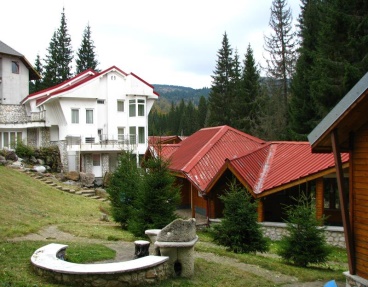 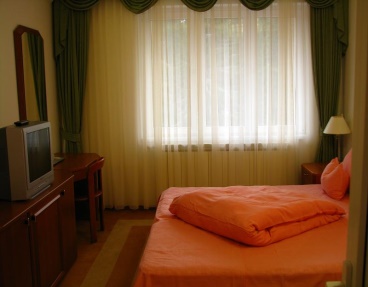 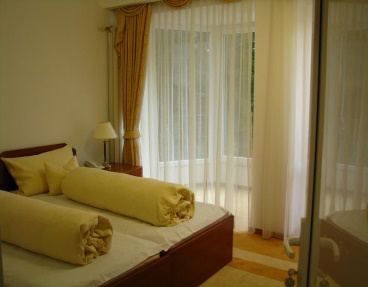 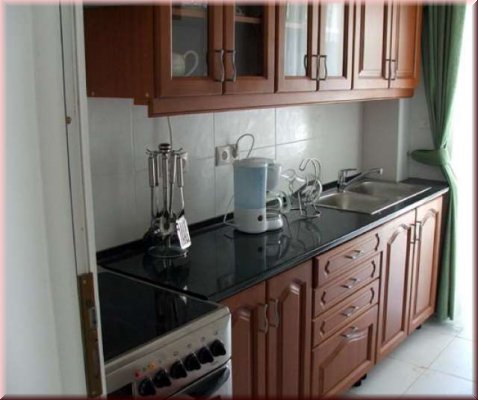 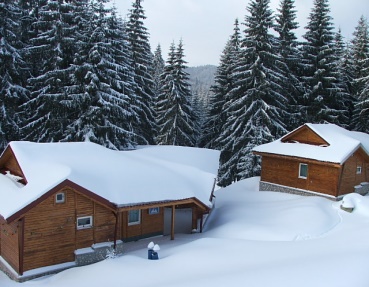 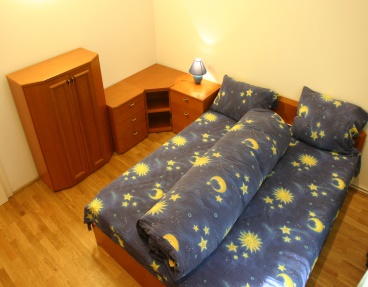 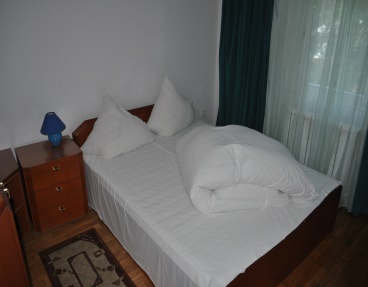 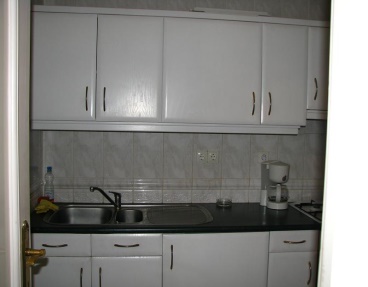 